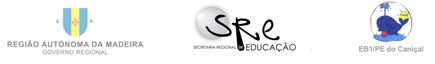 Calendário Escolar                                                                                                                                              2015/2016SETEMBROOUTUBRONOVEMBRODEZEMBROJANEIROFEVEREIROMARÇOABRILMAIOJUNHOJULHOSD11 FERIADO2º F2123ª F1312134ª F24232415ª F315343526ª F42641 FERIADO541631S53752                   652742D64863                    7638532º F75974 Início 2ºP                    874 Início 3ºP9643ª F86108 FERIADO59  CARNAVAL8510754ª F9 71196109611865ª F1081210711107129 76ª F11913118121181310 FERIADO8S1210141291312914119D13111513101413101512102º F14121614111514111613113ª F15131715121615121714124ª F16141816131716131815135ª F17151917 Término            1ºP141817141916146ª F18 Início 1ºP162018151918 Término         2ºP15201715S1917211916201916211816D20182220172120172219172º F21192321182221182320183ª F22202422192322192421194ª F23212523202423202522205ª F24222624212524212623216ª F25232725   NATAL222625  PÁSCOA222724 Término           3ºP22S2624282623272623282523D27252927242827242926242º F2826302825292825 FERIADO3027253ª F2927292629263128264ª F30283027302729275ª F293128312830286ª F30292929S31303030D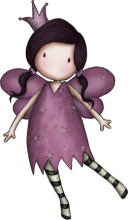 3131                   1º Período – Entre 15 a 21 de setembro a 17 de dezembro.   64 dias letivos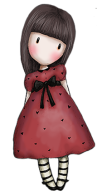                       2º Período  - De 4 de janeiro a 18 de março 2016.    51 dias letivos                      3º Período – De 4 de abril a 24 de junho   58 dias letivos                    1º Período – Entre 15 a 21 de setembro a 17 de dezembro.   64 dias letivos                      2º Período  - De 4 de janeiro a 18 de março 2016.    51 dias letivos                      3º Período – De 4 de abril a 24 de junho   58 dias letivos                    1º Período – Entre 15 a 21 de setembro a 17 de dezembro.   64 dias letivos                      2º Período  - De 4 de janeiro a 18 de março 2016.    51 dias letivos                      3º Período – De 4 de abril a 24 de junho   58 dias letivos                    1º Período – Entre 15 a 21 de setembro a 17 de dezembro.   64 dias letivos                      2º Período  - De 4 de janeiro a 18 de março 2016.    51 dias letivos                      3º Período – De 4 de abril a 24 de junho   58 dias letivos                    1º Período – Entre 15 a 21 de setembro a 17 de dezembro.   64 dias letivos                      2º Período  - De 4 de janeiro a 18 de março 2016.    51 dias letivos                      3º Período – De 4 de abril a 24 de junho   58 dias letivos                    1º Período – Entre 15 a 21 de setembro a 17 de dezembro.   64 dias letivos                      2º Período  - De 4 de janeiro a 18 de março 2016.    51 dias letivos                      3º Período – De 4 de abril a 24 de junho   58 dias letivos                    1º Período – Entre 15 a 21 de setembro a 17 de dezembro.   64 dias letivos                      2º Período  - De 4 de janeiro a 18 de março 2016.    51 dias letivos                      3º Período – De 4 de abril a 24 de junho   58 dias letivos                    1º Período – Entre 15 a 21 de setembro a 17 de dezembro.   64 dias letivos                      2º Período  - De 4 de janeiro a 18 de março 2016.    51 dias letivos                      3º Período – De 4 de abril a 24 de junho   58 dias letivos                    1º Período – Entre 15 a 21 de setembro a 17 de dezembro.   64 dias letivos                      2º Período  - De 4 de janeiro a 18 de março 2016.    51 dias letivos                      3º Período – De 4 de abril a 24 de junho   58 dias letivos                    1º Período – Entre 15 a 21 de setembro a 17 de dezembro.   64 dias letivos                      2º Período  - De 4 de janeiro a 18 de março 2016.    51 dias letivos                      3º Período – De 4 de abril a 24 de junho   58 dias letivos                    1º Período – Entre 15 a 21 de setembro a 17 de dezembro.   64 dias letivos                      2º Período  - De 4 de janeiro a 18 de março 2016.    51 dias letivos                      3º Período – De 4 de abril a 24 de junho   58 dias letivos                    1º Período – Entre 15 a 21 de setembro a 17 de dezembro.   64 dias letivos                      2º Período  - De 4 de janeiro a 18 de março 2016.    51 dias letivos                      3º Período – De 4 de abril a 24 de junho   58 dias letivos 